Модель организации образовательного процессаПри конструировании образовательного процесса МДОУ детский сад д. Стан использованы  положительные стороны комплексно-тематической и предметно - средовой модели построения образовательного процесса: позиция сотрудничества взрослого и ребёнка, стимулирование самостоятельности обучающихся, разнообразие детской активности, свободный выбор предметного материала.Комплексно-тематическая модель: основу организации образовательных содержаний ставится тема, которая выступает как сообщаемое знание и представляется в эмоционально-образной форме. Реализация темы в разных видах детской деятельности («проживание» её обучающимся) вынуждает взрослого к выбору более свободной позиции, приближая её к партнёрской. Набор тем определяет воспитатель и это придаёт систематичность всему образовательному процессу. Модель предъявляет довольно высокие требования к общей культуре и творческому и педагогическому потенциалу воспитателя, так как отбор тем является сложным процессом.Предметно-средовая модель: содержание образования проецируется непосредственно на предметную среду. Взрослый –  организатор предметных сред, подбирает дидактический, развивающий материал, провоцирует пробы и фиксирует ошибки ребёнка. Организационной основой реализации основной общеобразовательной программы дошкольного образования является календарь тематических недель (событий, проектов, игровых обучающих ситуаций и т.п.)Определены темообразующие  факторы:- реальные события, происходящие в окружающем мире и вызывающие интерес обучающихся (яркие природные явления и общественные события, праздники.)- воображаемые события, описываемые в художественном произведении, которое воспитатель читает обучающимся; - события, специально «смоделированные» воспитателем (исходя из развивающих задач): внесение в группу предметов, ранее неизвестных обучающимся, с необычным эффектом или назначением, вызывающих неподдельный интерес и исследовательскую активность (Что это такое? Что с этим делать? Как это действует?);- события, происходящие в жизни возрастной группы, «заражающие» обучающихся и приводящие к удерживающимся какое-то время интересам. Эти факторы используются воспитателем для гибкого проектирования целостного образовательного процесса.Модель организации воспитательно-образовательного процесса на годПервая группа раннего возраста (от 1 до 2 лет)Вторая группа раннего возраста (от 2 до 3 лет)Младшая группа (от 3 до 4 лет)Средняя группа (от 4 до 5 лет)Старшая, подготовительная группа (от 5 до 8 лет) Модель организации воспитательно - образовательного процесса на деньМладший дошкольный возрастВоспитательно-образовательный процесс условно подразделен на:совместную	деятельность	с	детьми:	образовательную	деятельность, осуществляемую в процессе организации различных видов детской деятельности;образовательную деятельность, осуществляемую в ходе режимных моментов;самостоятельную деятельность детей;взаимодействие с семьями детей по реализации образовательной программы дошкольного образования.Старший дошкольный возрастВоспитательно-образовательный процесс условно подразделен на:совместную деятельность	с детьми: образовательную	деятельность, осуществляемую в процессе организации различных видов детской деятельности;образовательную деятельность, осуществляемую в ходе режимных моментов;самостоятельную деятельность детей;взаимодействие с семьями детей по реализации образовательной программы дошкольного образования.№ п/п	Месяц НеделяТема недели1.Сентябрь1Мы пришли в детский сад1.Сентябрь2Мы пришли в детский сад1.Сентябрь3Мы пришли в детский сад1.Сентябрь4Мы пришли в детский сад2.Октябрь1Кошечка к нам пришла2.Октябрь2Играем с кошечкой2.Октябрь3Играем с кошечкой2.Октябрь4Познакомимся с зайчиком3.Ноябрь1Играем с зайчиком3.Ноябрь2Играем с зайчиком3.Ноябрь3Играем с зайчиком3.Ноябрь4Познакомимся с петушком4.Декабрь1Играем с петушком4.Декабрь2Играем с петушком4.Декабрь3Играем с петушком4.Декабрь4Собачки в гостях у ребят5.Январь1Играем с собачками5.Январь2Познакомимся с гусем, уточкой с утенком5.Январь3Играем с игрушками – гусем и уточкой5.Январь4Познакомимся с медведем6.Февраль1Играем с медведем6.Февраль2Познакомимся с совой6.Февраль3Игрушки-птицы6.Февраль4К нам лисичка пришла7.Март1Играем с лисичкой7.Март2Белочки в гостях у ребят7.Март3Играем с белочками7.Март4К нам приплыли рыбки8.Апрель1К нам прилетела сорока 8.Апрель2К нам прискакала лягушка8.Апрель3Котик и козлик8.Апрель4Аккуратные зайчата9.Май1Игрушки9.Май2Игрушки9.Май3Игрушки9.Май4Играем самиТема периодаТема неделиТема неделиРазвернутое содержание работыРазвернутое содержание работыВарианты             итоговых мероприятийСЕНТЯБРЬСЕНТЯБРЬСЕНТЯБРЬСЕНТЯБРЬСЕНТЯБРЬСЕНТЯБРЬДо свидания, лето - здравствуй,детский сад!   29 августа-   11 сентября1 неделяДо свидания, лето!2 неделяДетский сад 1 неделяДо свидания, лето!2 неделяДетский сад Адаптировать детей к условиям детского сада. Познакомить с детским садом как ближайшим социальным окружением (помещением и оборудованием группы: личный шкафчик, кроватка, игрушки и пр.). Познакомить с детьми, воспитателем.Способствовать формированию положительных эмоций по отношению к детскому саду, воспитателю, детям.Учить действовать с игрушками, играть по очереди.Адаптировать детей к условиям детского сада. Познакомить с детским садом как ближайшим социальным окружением (помещением и оборудованием группы: личный шкафчик, кроватка, игрушки и пр.). Познакомить с детьми, воспитателем.Способствовать формированию положительных эмоций по отношению к детскому саду, воспитателю, детям.Учить действовать с игрушками, играть по очереди.Развлечение для детей, организованное сотрудниками детского сада.Осень   12сентября               – 2 октября3 неделяОсень пришла4 неделяОвощи, фрукты, ягоды5 неделяДомашние животные3 неделяОсень пришла4 неделяОвощи, фрукты, ягоды5 неделяДомашние животныеРасширять представления детей об осени (сезонные изменения в природе, одежде людей, на участке детского сада), о времени сбора урожая, о некоторых овощах, фруктах, ягодах, грибах. Воспитывать бережное отношение к природе. На прогулке предлагать детям собирать и рассматривать осеннюю листву.Разучивать стихотворения об осени. Развивать умение замечать красоту осенней природы, вести наблюдения за погодой. Расширять знания о домашних животных и птицах. Знакомить с некоторыми особенностями поведения лесных зверей и птиц осенью. Побуждать рисовать, лепить,  выполнять аппликацию на осенние темы.Расширять представления детей об осени (сезонные изменения в природе, одежде людей, на участке детского сада), о времени сбора урожая, о некоторых овощах, фруктах, ягодах, грибах. Воспитывать бережное отношение к природе. На прогулке предлагать детям собирать и рассматривать осеннюю листву.Разучивать стихотворения об осени. Развивать умение замечать красоту осенней природы, вести наблюдения за погодой. Расширять знания о домашних животных и птицах. Знакомить с некоторыми особенностями поведения лесных зверей и птиц осенью. Побуждать рисовать, лепить,  выполнять аппликацию на осенние темы.Выставка детского и семейного творчества«Подарки осени»ОКТЯБРЬОКТЯБРЬОКТЯБРЬОКТЯБРЬОКТЯБРЬОКТЯБРЬЯ и моя семья03 октября-30 октября1 неделяХочу быть здоровым 2 неделяМоя семья3 неделяПрофессии4 неделя.Я-человек1 неделяХочу быть здоровым 2 неделяМоя семья3 неделяПрофессии4 неделя.Я-человекФормировать начальные представления о здоровье и здоровом образе жизни.Закреплять знание своего имени, имен членов семьи. Формировать навык называть воспитателя по имени и отчеству.Формировать первичное представление о  деятельности продавца, врача, шофера, строителя, воспитателя, об их предметах –помощниках. Формировать представления о себе как о человеке; об основных частях тела человека, их назначении.Формировать начальные представления о здоровье и здоровом образе жизни.Закреплять знание своего имени, имен членов семьи. Формировать навык называть воспитателя по имени и отчеству.Формировать первичное представление о  деятельности продавца, врача, шофера, строителя, воспитателя, об их предметах –помощниках. Формировать представления о себе как о человеке; об основных частях тела человека, их назначении.День здоровьяПраздник«Осень»НОЯБРЬНОЯБРЬНОЯБРЬНОЯБРЬНОЯБРЬНОЯБРЬМой дом, мой город31 октября-13ноября1 неделя.Мой дом2 неделя.Мой город1 неделя.Мой дом2 неделя.Мой городФормировать представления о родном доме, о родном городе. Знакомить с  его названием, объектами (улица, дом, магазин, поликлиника); странспортом, «городскими» профессиями (врач, продавец, парикмахер). Рассматривать, какие бывают дома, улицы.Формировать представления о родном доме, о родном городе. Знакомить с  его названием, объектами (улица, дом, магазин, поликлиника); странспортом, «городскими» профессиями (врач, продавец, парикмахер). Рассматривать, какие бывают дома, улицы.Тематическое развлечениеМир вокруг нас14 ноября–27ноября3 неделяИгрушки4 неделяКомнатные цветы3 неделяИгрушки4 неделяКомнатные цветыВоспитывать желание оказывать помощь взрослым.Познакомить с новыми предметами, развивать интерес, дать представления об уходе за нимиФормировать навыки самообслуживания.Воспитывать желание оказывать помощь взрослым.Познакомить с новыми предметами, развивать интерес, дать представления об уходе за нимиФормировать навыки самообслуживания.Тематическое развлечение «Мои любимые игрушки». Выставка детского творчества.ДЕКАБРЬДЕКАБРЬДЕКАБРЬДЕКАБРЬДЕКАБРЬДЕКАБРЬНовый год28 ноября-31 декабря1 неделя.Зима пришла      2 неделя.Птицы зимой3 неделя. Кто придет на праздник к нам4 неделя.Подарки к Новому году5 неделяПодарки к Новому году(планирование – 1 неделя  января)1 неделя.Зима пришла      2 неделя.Птицы зимой3 неделя. Кто придет на праздник к нам4 неделя.Подарки к Новому году5 неделяПодарки к Новому году(планирование – 1 неделя  января)Расширять представления детей о погоде. Расширять представления о неживой природе зимой, о помощи птицам в зимний период.Обращать внимание детей на праздничное убранство.Развивать эмоционально положительное отношение к предстоящему празднику, желание активно участвовать в его подготовке. Поощрять желание сделать подарок своими руками.Разучивание стихов, потешек,  песен о зиме и новогоднем празднике.Расширять представления детей о погоде. Расширять представления о неживой природе зимой, о помощи птицам в зимний период.Обращать внимание детей на праздничное убранство.Развивать эмоционально положительное отношение к предстоящему празднику, желание активно участвовать в его подготовке. Поощрять желание сделать подарок своими руками.Разучивание стихов, потешек,  песен о зиме и новогоднем празднике.Выставка детского и семейного творчества.Праздник Новый год.ЯНВАРЬЯНВАРЬЯНВАРЬЯНВАРЬЯНВАРЬЯНВАРЬЗима09 января-29 января2 неделя.Зимние забавы 3 неделя.Лесные животныезимой4 неделя. Одежда2 неделя.Зимние забавы 3 неделя.Лесные животныезимой4 неделя. ОдеждаФормировать элементарные представления озиме (сезонные изменения в природе, одежде людей, на участке детского сада). Формировать первичный исследовательский ипознавательный интерес через экспериментирование с водой и льдом.Расширять знания о  животных. Знакомить с некоторыми особенностями поведения лесных  зверей и птиц зимой.Обращать внимание на красоту зимней природы. Знакомить с русскими сказками о животных.Расширять представления, словарный запас детей на тему «Одежда. Учить навыкам самообслуживания.Формировать элементарные представления озиме (сезонные изменения в природе, одежде людей, на участке детского сада). Формировать первичный исследовательский ипознавательный интерес через экспериментирование с водой и льдом.Расширять знания о  животных. Знакомить с некоторыми особенностями поведения лесных  зверей и птиц зимой.Обращать внимание на красоту зимней природы. Знакомить с русскими сказками о животных.Расширять представления, словарный запас детей на тему «Одежда. Учить навыкам самообслуживания.Праздник «Зима» Выставка детского творчества.ФЕВРАЛЬФЕВРАЛЬФЕВРАЛЬФЕВРАЛЬФЕВРАЛЬФЕВРАЛЬДеньЗащитника Отечества30 января-19 февраля1неделя. Быть здоровыми хотим2 неделя.Транспорт (самолеты, грузовые машины, корабли)3 неделя.Мой папа1неделя. Быть здоровыми хотим2 неделя.Транспорт (самолеты, грузовые машины, корабли)3 неделя.Мой папаФормировать интерес к  занятиям физическими упражнениями, к подвижным играм. Знакомить детей с  транспортом (самолеты, грузовые машины, корабли); Осуществлять гендерное  воспитание. Организовывать все виды детской деятельности вокруг темы семьи.Формировать интерес к  занятиям физическими упражнениями, к подвижным играм. Знакомить детей с  транспортом (самолеты, грузовые машины, корабли); Осуществлять гендерное  воспитание. Организовывать все виды детской деятельности вокруг темы семьи.День здоровьяВыставка детского творчества.ДеньЗащитника Отечества20 февраля —26 февраля4 неделя.Мой папа4 неделя.Мой папаОрганизовывать все виды детской деятельности вокруг темы семьи, любви к папе, дедушке. Воспитывать уважение к воспитателям,  другим сотрудникам д/сада.Расширять гендерные представления. Привлекать детей к изготовлению подарков папам, дедушкам, воспитателям.Воспитывать бережное и чуткое отношение к самым близким людям, потребность радовать близких подарками.Организовывать все виды детской деятельности вокруг темы семьи, любви к папе, дедушке. Воспитывать уважение к воспитателям,  другим сотрудникам д/сада.Расширять гендерные представления. Привлекать детей к изготовлению подарков папам, дедушкам, воспитателям.Воспитывать бережное и чуткое отношение к самым близким людям, потребность радовать близких подарками.ВыставкадетскоготворчестваМАРТМАРТМАРТМАРТМАРТМАРТМамин день27 февраля —5 марта1неделя.Я с бабушкой дружуОрганизовывать все виды детской деятельности вокруг темы семьи, любви к маме, бабушке. Воспитывать уважение к воспитателям,  другим сотрудникам д/сада.Расширять гендерные представления. Привлекать детей к изготовлению подарков мамам, бабушкам, воспитателям.Воспитывать бережное и чуткое отношение к самым близким людям, потребность радовать близких подарками.Организовывать все виды детской деятельности вокруг темы семьи, любви к маме, бабушке. Воспитывать уважение к воспитателям,  другим сотрудникам д/сада.Расширять гендерные представления. Привлекать детей к изготовлению подарков мамам, бабушкам, воспитателям.Воспитывать бережное и чуткое отношение к самым близким людям, потребность радовать близких подарками.ВыставкадетскоготворчестваВыставкадетскоготворчестваМамин день06 марта—12 марта2 неделя. Моя мама2 неделя. Моя мамаОрганизовывать все виды детской деятельности вокруг темы семьи, любви к маме, бабушке. Воспитывать уважение к воспитателям,  другим сотрудникам д/сада.Расширять гендерные представления. Привлекать детей к изготовлению подарков мамам, бабушкам, воспитателям.Воспитывать бережное и чуткое отношение к самым близким людям, потребность радовать близких подарками.Организовывать все виды детской деятельности вокруг темы семьи, любви к маме, бабушке. Воспитывать уважение к воспитателям,  другим сотрудникам д/сада.Расширять гендерные представления. Привлекать детей к изготовлению подарков мамам, бабушкам, воспитателям.Воспитывать бережное и чуткое отношение к самым близким людям, потребность радовать близких подарками.Мамин праздникНародная культураи традиции13 марта-02 апреля 3 неделя.Народная игрушка 4 неделя. Народные песенки    и потешки5неделя.Народные сказки3 неделя.Народная игрушка 4 неделя. Народные песенки    и потешки5неделя.Народные сказкиЗнакомить с народным творчеством на примере народных игрушек. Знакомить с устным народным творчеством (песенки, потешки, сказки и др.). Использовать фольклор при организации всех видов детской деятельности.Знакомить с народным творчеством на примере народных игрушек. Знакомить с устным народным творчеством (песенки, потешки, сказки и др.). Использовать фольклор при организации всех видов детской деятельности.Игры-забавы. Праздник народной игрушки.ВыставкадетскоготворчестваАПРЕЛЬАПРЕЛЬАПРЕЛЬАПРЕЛЬАПРЕЛЬАПРЕЛЬВесна03 апреля -30 апреля1 неделя.Весна пришла2 неделя.Деревья весной3 неделя.Животные и птицы весной4 неделяЦветы1 неделя.Весна пришла2 неделя.Деревья весной3 неделя.Животные и птицы весной4 неделяЦветыФормировать элементарные представления о весне (сезонные изменения в природе, одежде людей, на участке детского сада). Учить называть березу и ель.    Рассматривать строение дерева.Расширять знания о животных, птицах.   Расширять знания о цветах. Знакомить с некоторыми     особенностями.Формировать элементарные представления о весне (сезонные изменения в природе, одежде людей, на участке детского сада). Учить называть березу и ель.    Рассматривать строение дерева.Расширять знания о животных, птицах.   Расширять знания о цветах. Знакомить с некоторыми     особенностями.Выставка детскоготворчества.Праздник «Весна».Тематическиеразвлечения.МАЙМАЙМАЙМАЙМАЙМАЙСкоро Лето01 мая – 31 мая1 неделяНасекомые(диагностика)2 неделяМы любим гулять. 3 неделяИгры-с песком и водой.4 неделяПодводный мир. Аквариум.5 неделяМы немного подросли 1 неделяНасекомые(диагностика)2 неделяМы любим гулять. 3 неделяИгры-с песком и водой.4 неделяПодводный мир. Аквариум.5 неделяМы немного подросли Расширять представления детей о насекомых. Повторить правила безопасного поведения на природе.Формировать элементарные представления о лете (сезонные изменения в природе, одежде людей, на участке детского сада). Исследовательская деятельность. Формировать интерес к исследовательской деятельности. Знакомить с основными свойствами песка и воды.Расширять знания о рыбах. Повторить правила поведения у водоема.Воспитывать желание помогать во всем взрослым.Расширять представления детей о насекомых. Повторить правила безопасного поведения на природе.Формировать элементарные представления о лете (сезонные изменения в природе, одежде людей, на участке детского сада). Исследовательская деятельность. Формировать интерес к исследовательской деятельности. Знакомить с основными свойствами песка и воды.Расширять знания о рыбах. Повторить правила поведения у водоема.Воспитывать желание помогать во всем взрослым.Опыты и экспериментыДень защиты окружающей среды— 5 июня.Праздник  «Лето».В летний период детский сад работает в каникулярном режиме В летний период детский сад работает в каникулярном режиме В летний период детский сад работает в каникулярном режиме В летний период детский сад работает в каникулярном режиме В летний период детский сад работает в каникулярном режиме Тема периодаТема периодаТема периодаТема неделиТема неделиРазвернутое содержание работыРазвернутое содержание работыВарианты итоговых мероприятийСЕНТЯБРЬСЕНТЯБРЬСЕНТЯБРЬСЕНТЯБРЬСЕНТЯБРЬСЕНТЯБРЬСЕНТЯБРЬСЕНТЯБРЬДо свидания, лето - здравствуй, детский сад!29 августа- 11 сентябряДо свидания, лето - здравствуй, детский сад!29 августа- 11 сентябряДо свидания, лето - здравствуй, детский сад!29 августа- 11 сентября1 неделяДо свидания, лето!2 неделяНас встречает  детский сад 1 неделяДо свидания, лето!2 неделяНас встречает  детский сад Продолжать знакомство с детским садом как ближайшим социальным окружением ребенка: профессии сотрудников детского сада (воспитатель, помощник воспитателя, музыкальный руководитель, врач, дворник), предметное окружение, правила поведения в детском саду, взаимоотношения со сверстниками.Продолжать знакомство с окружающей средой группы, помещениями детского сада.Предлагать рассматривать игрушки, называть их форму, цвет, строение. Знакомить детей друг с другом в ходе игр (если дети уже знакомы, следует помочь им вспомнить друг друга). Формировать дружеские, доброжелательные отношения между детьми (коллективная художественная работа, песенка о дружбе, совместные игры).Продолжать знакомство с детским садом как ближайшим социальным окружением ребенка: профессии сотрудников детского сада (воспитатель, помощник воспитателя, музыкальный руководитель, врач, дворник), предметное окружение, правила поведения в детском саду, взаимоотношения со сверстниками.Продолжать знакомство с окружающей средой группы, помещениями детского сада.Предлагать рассматривать игрушки, называть их форму, цвет, строение. Знакомить детей друг с другом в ходе игр (если дети уже знакомы, следует помочь им вспомнить друг друга). Формировать дружеские, доброжелательные отношения между детьми (коллективная художественная работа, песенка о дружбе, совместные игры).Развлечение для детей, организованное сотрудниками детского сада.Осень12 сентября – 2 октябряОсень12 сентября – 2 октябряОсень12 сентября – 2 октября3 неделяОсень пришла4 неделя Осенний урожай5 неделяЖивотные осенью3 неделяОсень пришла4 неделя Осенний урожай5 неделяЖивотные осеньюРасширять представления детей об осени (сезонные изменения в природе, одежде людей, на участке детского сада), о времени сбора урожая, о некоторых овощах, фруктах, ягодах, грибах. Знакомить с сельскохозяйственными профессиями (тракторист, доярка и др.). Знакомить с правилами безопасного поведения на природе. Воспитывать бережное отношение к природе. На прогулке предлагать детям собирать и рассматривать осеннюю листву.Разучивать стихотворения об осени. Развивать умение замечать красоту осенней природы, вести наблюдения за погодой. Расширять знания о домашних животных и птицах. Знакомить с некоторыми особенностями поведения лесных зверей и птиц осенью. Побуждать рисовать, лепить, выполнять аппликацию на осенние темы.Расширять представления детей об осени (сезонные изменения в природе, одежде людей, на участке детского сада), о времени сбора урожая, о некоторых овощах, фруктах, ягодах, грибах. Знакомить с сельскохозяйственными профессиями (тракторист, доярка и др.). Знакомить с правилами безопасного поведения на природе. Воспитывать бережное отношение к природе. На прогулке предлагать детям собирать и рассматривать осеннюю листву.Разучивать стихотворения об осени. Развивать умение замечать красоту осенней природы, вести наблюдения за погодой. Расширять знания о домашних животных и птицах. Знакомить с некоторыми особенностями поведения лесных зверей и птиц осенью. Побуждать рисовать, лепить, выполнять аппликацию на осенние темы.Выставка детского и семейного творчества«Подарки осени»ОКТЯБРЬОКТЯБРЬОКТЯБРЬОКТЯБРЬОКТЯБРЬОКТЯБРЬОКТЯБРЬОКТЯБРЬЯ и моя семья03 октября-30 октябряЯ и моя семья03 октября-30 октября1 неделяХочу быть здоровым 2 неделяМоя семья3 неделяПрофессии4 неделя.Я-человек1 неделяХочу быть здоровым 2 неделяМоя семья3 неделяПрофессии4 неделя.Я-человек1 неделяХочу быть здоровым 2 неделяМоя семья3 неделяПрофессии4 неделя.Я-человекФормировать начальные представления о здоровье и здоровом образе жизни.Закреплять знание своего имени, имен членов семьи. Формировать навык называть воспитателя по имени и отчеству.Формировать первичное представление о  деятельности продавца, врача, шофера, строителя, воспитателя, об их предметах –помощниках. Формировать представления о себе как о человеке; об основных частях тела человека, их назначении.Формировать начальные представления о здоровье и здоровом образе жизни.Закреплять знание своего имени, имен членов семьи. Формировать навык называть воспитателя по имени и отчеству.Формировать первичное представление о  деятельности продавца, врача, шофера, строителя, воспитателя, об их предметах –помощниках. Формировать представления о себе как о человеке; об основных частях тела человека, их назначении.День здоровьяПраздник«Осень»                                                                                         НОЯБРЬ                                                                                         НОЯБРЬ                                                                                         НОЯБРЬ                                                                                         НОЯБРЬ                                                                                         НОЯБРЬ                                                                                         НОЯБРЬ                                                                                         НОЯБРЬ                                                                                         НОЯБРЬ        Мой дом,    мой город 31 октября-13ноября        Мой дом,    мой город 31 октября-13ноября1 неделя.Мой дом2 неделя.Мой город1 неделя.Мой дом2 неделя.Мой город1 неделя.Мой дом2 неделя.Мой городФормировать представления о родном доме, о родном городе. Знакомить с  его названием, объектами (улица, дом, магазин, поликлиника); странспортом, «городскими» профессиями (врач, продавец, милиционер). Рассматривать, какие бывают дома, улицы.Формировать представления о родном доме, о родном городе. Знакомить с  его названием, объектами (улица, дом, магазин, поликлиника); странспортом, «городскими» профессиями (врач, продавец, милиционер). Рассматривать, какие бывают дома, улицы.Тематическое развлечениеМир вокруг нас14 ноября–       27 ноябряМир вокруг нас14 ноября–       27 ноября3 неделяКомнатные цветы4 неделяОдежда3 неделяКомнатные цветы4 неделяОдежда3 неделяКомнатные цветы4 неделяОдеждаВоспитывать желание оказывать помощь взрослым.Познакомить с новыми предметами, развивать интерес, дать представления об уходе за нимиФормировать навыки самообслуживания, трудовые действия.Воспитывать желание оказывать помощь взрослым.Познакомить с новыми предметами, развивать интерес, дать представления об уходе за нимиФормировать навыки самообслуживания, трудовые действия.Тематическое развлечение «Мои любимые игрушки». Выставка детского творчества.ДЕКАБРЬДЕКАБРЬДЕКАБРЬДЕКАБРЬДЕКАБРЬДЕКАБРЬДЕКАБРЬДЕКАБРЬНовый год28 ноября-31 декабряНовый год28 ноября-31 декабря1 неделя.Зима пришла2 неделя.Птицы зимой3 неделя. Кто придет на праздник к нам?4 неделя.Подарки к Новому году5 неделяПодарки к Новому году(планирование – 1 неделя  января)1 неделя.Зима пришла2 неделя.Птицы зимой3 неделя. Кто придет на праздник к нам?4 неделя.Подарки к Новому году5 неделяПодарки к Новому году(планирование – 1 неделя  января)1 неделя.Зима пришла2 неделя.Птицы зимой3 неделя. Кто придет на праздник к нам?4 неделя.Подарки к Новому году5 неделяПодарки к Новому году(планирование – 1 неделя  января)Расширять представления детей о погоде. Расширять представления о неживой природе зимой, о помощи птицам в зимний период. Вызывать желание заботиться о птицах.Обращать внимание детей на праздничное убранство городских улиц.Развивать эмоционально положительное отношение к предстоящему празднику, желание активно участвовать в его подготовке. Поощрять желание сделать подарок своими руками.Разучивание стихов, потешек,  песен о зиме и новогоднем празднике.Расширять представления детей о погоде. Расширять представления о неживой природе зимой, о помощи птицам в зимний период. Вызывать желание заботиться о птицах.Обращать внимание детей на праздничное убранство городских улиц.Развивать эмоционально положительное отношение к предстоящему празднику, желание активно участвовать в его подготовке. Поощрять желание сделать подарок своими руками.Разучивание стихов, потешек,  песен о зиме и новогоднем празднике.Выставка детского и семейного творчества.Праздник Новый год.ЯНВАРЬЯНВАРЬЯНВАРЬЯНВАРЬЯНВАРЬЯНВАРЬЯНВАРЬЯНВАРЬЗима     09 января        -     29 январяЗима     09 января        -     29 января2 неделя.Зимние забавы 3 неделя.Домашние животные4 неделя. Лесные животные2 неделя.Зимние забавы 3 неделя.Домашние животные4 неделя. Лесные животные2 неделя.Зимние забавы 3 неделя.Домашние животные4 неделя. Лесные животныеФормировать элементарные представления озиме (сезонные изменения в природе, одежде людей, на участке детского сада). Формировать первичный исследовательский ипознавательный интерес через экспериментирование с водой и льдом.Расширять знания о домашних животных и птицах. Знакомить с некоторыми особенностями поведения лесных  зверей и птиц зимой.Обращать внимание на красоту зимней природы. Знакомить с русскими сказками о животных.Формировать элементарные представления озиме (сезонные изменения в природе, одежде людей, на участке детского сада). Формировать первичный исследовательский ипознавательный интерес через экспериментирование с водой и льдом.Расширять знания о домашних животных и птицах. Знакомить с некоторыми особенностями поведения лесных  зверей и птиц зимой.Обращать внимание на красоту зимней природы. Знакомить с русскими сказками о животных.Праздник «Зима» Выставка детского творчества.ФЕВРАЛЬФЕВРАЛЬФЕВРАЛЬФЕВРАЛЬФЕВРАЛЬФЕВРАЛЬФЕВРАЛЬФЕВРАЛЬДеньЗащитникаОтечества30 января-19 февраляДеньЗащитникаОтечества30 января-19 февраля1неделя. Быть здоровыми хотим2 неделя.Транспорт (самолеты, танки, корабли)3 неделя.Мойпапа1неделя. Быть здоровыми хотим2 неделя.Транспорт (самолеты, танки, корабли)3 неделя.Мойпапа1неделя. Быть здоровыми хотим2 неделя.Транспорт (самолеты, танки, корабли)3 неделя.МойпапаФормировать интерес к  занятиям физическими упражнениями, к подвижным играм. Знакомить детей с «военным» транспортом (самолеты, танки, корабли); Осуществлять гендерное воспитание. Формировать интерес к  занятиям физическими упражнениями, к подвижным играм. Знакомить детей с «военным» транспортом (самолеты, танки, корабли); Осуществлять гендерное воспитание. День здоровьяВыставка детского творчества.ДеньЗащитникаОтечества20 февраля —26 февраляДеньЗащитникаОтечества20 февраля —26 февраля4 неделя.Я с дедушкой дружу4 неделя.Я с дедушкой дружу4 неделя.Я с дедушкой дружуОрганизовывать все виды детской деятельности вокруг темы семьи, любви к папе, дедушке. Воспитывать уважение к воспитателям,  другим сотрудникам д/сада.Расширять гендерные представления. Привлекать детей к изготовлению подарков папам, дедушкам, воспитателям.Воспитывать бережное и чуткое отношение к самым близким людям, потребность радовать близких подарками.Организовывать все виды детской деятельности вокруг темы семьи, любви к папе, дедушке. Воспитывать уважение к воспитателям,  другим сотрудникам д/сада.Расширять гендерные представления. Привлекать детей к изготовлению подарков папам, дедушкам, воспитателям.Воспитывать бережное и чуткое отношение к самым близким людям, потребность радовать близких подарками.ВыставкадетскоготворчестваМАРТМАРТМАРТМАРТМАРТМАРТМАРТМАРТМамин день27 февраля —05 марта1 неделя.Я с бабушкой дружу1 неделя.Я с бабушкой дружу1 неделя.Я с бабушкой дружуОрганизовывать все виды детской деятельности вокруг темы семьи, любви к маме, бабушке. Воспитывать уважение к воспитателям,  другим сотрудникам д/сада.Расширять гендерные представления. Привлекать детей к изготовлению подарков мамам, бабушкам, воспитателям.Воспитывать бережное и чуткое отношение к самым близким людям, потребность радовать близких подарками.Организовывать все виды детской деятельности вокруг темы семьи, любви к маме, бабушке. Воспитывать уважение к воспитателям,  другим сотрудникам д/сада.Расширять гендерные представления. Привлекать детей к изготовлению подарков мамам, бабушкам, воспитателям.Воспитывать бережное и чуткое отношение к самым близким людям, потребность радовать близких подарками.ВыставкадетскоготворчестваВыставкадетскоготворчестваМамин день06 марта —12 мартаМамин день06 марта —12 марта2неделя. Моя мама2неделя. Моя мама2неделя. Моя мамаОрганизовывать все виды детской деятельности вокруг темы семьи, любви к маме, бабушке. Воспитывать уважение к воспитателям,  другим сотрудникам д/сада.Расширять гендерные представления. Привлекать детей к изготовлению подарков мамам, бабушкам, воспитателям.Воспитывать бережное и чуткое отношение к самым близким людям, потребность радовать близких подарками.Организовывать все виды детской деятельности вокруг темы семьи, любви к маме, бабушке. Воспитывать уважение к воспитателям,  другим сотрудникам д/сада.Расширять гендерные представления. Привлекать детей к изготовлению подарков мамам, бабушкам, воспитателям.Воспитывать бережное и чуткое отношение к самым близким людям, потребность радовать близких подарками.Мамин праздникНародная культураи традиции13 марта-02 апреляНародная культураи традиции13 марта-02 апреля3 неделя.Народная игрушка 4 неделя. Народные песенки    и потешки5 неделя. Народные сказки3 неделя.Народная игрушка 4 неделя. Народные песенки    и потешки5 неделя. Народные сказки3 неделя.Народная игрушка 4 неделя. Народные песенки    и потешки5 неделя. Народные сказкиЗнакомить с народным творчеством на примере народных игрушек. Знакомить с устным народным творчеством (песенки, потешки, сказки и др.). Использовать фольклор при организации всех видов детской деятельности.Знакомить с народным творчеством на примере народных игрушек. Знакомить с устным народным творчеством (песенки, потешки, сказки и др.). Использовать фольклор при организации всех видов детской деятельности.Игры-забавы. Праздник народнойигрушки.ВыставкадетскоготворчестваАПРЕЛЬАПРЕЛЬАПРЕЛЬАПРЕЛЬАПРЕЛЬАПРЕЛЬАПРЕЛЬАПРЕЛЬВесна03 апреля -30 апреляВесна03 апреля -30 апреля1 неделя.Весна пришла2 неделя.Домашние животные и птицы3 неделя.Лесные животные и птицы4 неделяДеревья1 неделя.Весна пришла2 неделя.Домашние животные и птицы3 неделя.Лесные животные и птицы4 неделяДеревья1 неделя.Весна пришла2 неделя.Домашние животные и птицы3 неделя.Лесные животные и птицы4 неделяДеревьяФормировать элементарные представления о весне (сезонные изменения в природе, одежде людей, на участке детского сада). Расширять знания о животных, птицах, насекомых, рыбах.Учить классифицировать домашних и лесных животных, насекомых, птиц.Учить различать березу и ель.     Рассматривать строение дерева, отмечать составные части.Формировать элементарные представления о весне (сезонные изменения в природе, одежде людей, на участке детского сада). Расширять знания о животных, птицах, насекомых, рыбах.Учить классифицировать домашних и лесных животных, насекомых, птиц.Учить различать березу и ель.     Рассматривать строение дерева, отмечать составные части.Выставка детскоготворчества.Праздник «Весна».МАЙМАЙМАЙМАЙМАЙМАЙМАЙМАЙ       Скоро         Лето      01 мая         –      31 мая       Скоро         Лето      01 мая         –      31 мая1 неделяНасекомые (диагностика)2 неделяЖивой уголок. Аквариум.3 неделяЦветы4 неделяМы любим гулять35неделяМы немного подросли. Помогаем взрослым. 1 неделяНасекомые (диагностика)2 неделяЖивой уголок. Аквариум.3 неделяЦветы4 неделяМы любим гулять35неделяМы немного подросли. Помогаем взрослым. 1 неделяНасекомые (диагностика)2 неделяЖивой уголок. Аквариум.3 неделяЦветы4 неделяМы любим гулять35неделяМы немного подросли. Помогаем взрослым. Расширять знания о насекомых.Расширять представления о комнатных растениях; закреплять умения ухода за растениями. Учить детей наблюдать за рыбами, развивать познавательный интерес к живой природе. Расширять знания о рыбах.Расширять знания о цветах. Знакомить с некоторыми особенностями.Формировать элементарные представления о лете (сезонные изменения в природе, одежде людей, на участке детского сада). Повторить правила безопасного поведения на природе.Воспитывать желание помогать во всем взрослым.Расширять знания о насекомых.Расширять представления о комнатных растениях; закреплять умения ухода за растениями. Учить детей наблюдать за рыбами, развивать познавательный интерес к живой природе. Расширять знания о рыбах.Расширять знания о цветах. Знакомить с некоторыми особенностями.Формировать элементарные представления о лете (сезонные изменения в природе, одежде людей, на участке детского сада). Повторить правила безопасного поведения на природе.Воспитывать желание помогать во всем взрослым.Выставка детского творчества. День защиты окружающей среды— 5 июня.Праздник «Лето».В летний период детский сад работает в каникулярном режиме В летний период детский сад работает в каникулярном режиме В летний период детский сад работает в каникулярном режиме В летний период детский сад работает в каникулярном режиме В летний период детский сад работает в каникулярном режиме В летний период детский сад работает в каникулярном режиме Тема периодаТема периодаТема неделиТема неделиРазвернутое содержание работыРазвернутое содержание работыВарианты итоговых мероприятийВарианты итоговых мероприятийВарианты итоговых мероприятийСЕНТЯБРЬСЕНТЯБРЬСЕНТЯБРЬСЕНТЯБРЬСЕНТЯБРЬСЕНТЯБРЬСЕНТЯБРЬСЕНТЯБРЬСЕНТЯБРЬДень знаний29 августа-        11 сентябряДень знаний29 августа-        11 сентября1 неделяДень знаний. Мы - будущие школьники.2 неделяНас встречает  детский сад (планир-ние по 1 неделе + диагностика) 1 неделяДень знаний. Мы - будущие школьники.2 неделяНас встречает  детский сад (планир-ние по 1 неделе + диагностика) Развивать у детей познавательную мотивацию, интерес к школе, книгам. Формировать дружеские, доброжелательные отношения между детьми. Продолжать знакомить с детским садом как ближайшим социальным окружением ребенка (обратить внимание на произошедшие изменения: покрашен забор, появились новые столы), расширять представления о профессиях сотрудников детского сада (воспитатель, помощник воспитателя, музыкальный руководитель, врач, дворник).Развивать у детей познавательную мотивацию, интерес к школе, книгам. Формировать дружеские, доброжелательные отношения между детьми. Продолжать знакомить с детским садом как ближайшим социальным окружением ребенка (обратить внимание на произошедшие изменения: покрашен забор, появились новые столы), расширять представления о профессиях сотрудников детского сада (воспитатель, помощник воспитателя, музыкальный руководитель, врач, дворник).Праздник«День знаний»Праздник«День знаний»Праздник«День знаний»Осень12 сентября – 2 октябряОсень12 сентября – 2 октября3 неделяТруд людей осенью4 неделя Осенний урожай5 неделяПрирода осенью3 неделяТруд людей осенью4 неделя Осенний урожай5 неделяПрирода осеньюРасширять знания детей об осени. Продолжать знакомить с сельскохозяйственными профессиями, с профессией лесника. Закреплять знания о правилах безопасного поведения в природе.Формировать обобщенные представления об осени как времени года, приспособленности растений и животных к изменениям в природе, явлениях природы.Расширять представления о неживой природе.Расширение знаний об овощах, фруктах, ягодах, грибах.Расширять знания детей об осени. Продолжать знакомить с сельскохозяйственными профессиями, с профессией лесника. Закреплять знания о правилах безопасного поведения в природе.Формировать обобщенные представления об осени как времени года, приспособленности растений и животных к изменениям в природе, явлениях природы.Расширять представления о неживой природе.Расширение знаний об овощах, фруктах, ягодах, грибах.Выставка детского и семейного творчества«Волшебница- Осень»Выставка детского и семейного творчества«Волшебница- Осень»Выставка детского и семейного творчества«Волшебница- Осень»ОКТЯБРЬОКТЯБРЬОКТЯБРЬОКТЯБРЬОКТЯБРЬОКТЯБРЬОКТЯБРЬОКТЯБРЬОКТЯБРЬЯ в мире человек03 октября-30 октябряЯ в мире человек03 октября-30 октября1 неделяХочу быть здоровым 2 неделяМоя семья3 неделяПрофессии4 неделя.Я – человек1 неделяХочу быть здоровым 2 неделяМоя семья3 неделяПрофессии4 неделя.Я – человекРасширять представления о здоровье и здоровом образе жизни. Воспитывать стремление вести здоровый образ жизни. Закреплять знание домашнего адреса и телефона, имен и отчеств родителей, их профессий. Расширять знания детей о самих себе, о своей семье, о том, где работают родители, как важен для общества их труд. Воспитывать эмоциональную отзывчивость на состояние близких людей, формировать уважительное, заботливое отношение к пожилым людям.Знакомить с профессиями близких людей, предметами-помощниками. Воспитывать уважение к труду взрослых.Формировать элементарные представления о строении и работе организма человека. Формировать положительную самооценку, образ Я (помогать каждому ребенку как можно чаще убеждаться в том, что он хороший, что его любят). Расширять представления о здоровье и здоровом образе жизни. Воспитывать стремление вести здоровый образ жизни. Закреплять знание домашнего адреса и телефона, имен и отчеств родителей, их профессий. Расширять знания детей о самих себе, о своей семье, о том, где работают родители, как важен для общества их труд. Воспитывать эмоциональную отзывчивость на состояние близких людей, формировать уважительное, заботливое отношение к пожилым людям.Знакомить с профессиями близких людей, предметами-помощниками. Воспитывать уважение к труду взрослых.Формировать элементарные представления о строении и работе организма человека. Формировать положительную самооценку, образ Я (помогать каждому ребенку как можно чаще убеждаться в том, что он хороший, что его любят). День здоровьяПраздник «Осень»Выставка детского творчества «Дерево семьи»День здоровьяПраздник «Осень»Выставка детского творчества «Дерево семьи»День здоровьяПраздник «Осень»Выставка детского творчества «Дерево семьи»НОЯБРЬНОЯБРЬНОЯБРЬНОЯБРЬНОЯБРЬНОЯБРЬНОЯБРЬНОЯБРЬНОЯБРЬ        Мой город, моя                        страна    31 октября       -    13ноября        Мой город, моя                        страна    31 октября       -    13ноября1 неделя.Родной край2 неделя.Транспорт1 неделя.Родной край2 неделя.ТранспортФормировать представления о родном крае. Знакомить детей с достопримечательностями родного города. Знакомство с некоторыми выдающимися людьми, прославившими Россию.Расширять представления о видах транспорта и его назначении. Формировать представления о правилах поведения на улицах города, об элементарных правилах дорожного движения.Формировать представления о родном крае. Знакомить детей с достопримечательностями родного города. Знакомство с некоторыми выдающимися людьми, прославившими Россию.Расширять представления о видах транспорта и его назначении. Формировать представления о правилах поведения на улицах города, об элементарных правилах дорожного движения.Досуг по безопасности дорожногодвиженияДосуг по безопасности дорожногодвиженияДосуг по безопасности дорожногодвиженияМир вокруг нас     14 ноября          –     27 ноябряМир вокруг нас     14 ноября          –     27 ноября3 неделяРазные предметы вокруг4 неделяМаленькие исследователи3 неделяРазные предметы вокруг4 неделяМаленькие исследователиВоспитывать познавательный интерес кприроде, желание ухаживать за  растениями уголка природы. Расширять представления о комнатных растениях, закреплять навыки ухода. Воспитывать бережное отношение к предметному миру; формировать осознанное безопасное для ребёнка поведение. Расширять представления детей об  особенностях предметов материальной культуры, которые окружают его в повседневной жизни дома, в детском саду, на улице. Учить исследовать, познавать, проводить опыты. Познакомить со свойствами бумаги, ткани, дерева, стекла, металла.Воспитывать познавательный интерес кприроде, желание ухаживать за  растениями уголка природы. Расширять представления о комнатных растениях, закреплять навыки ухода. Воспитывать бережное отношение к предметному миру; формировать осознанное безопасное для ребёнка поведение. Расширять представления детей об  особенностях предметов материальной культуры, которые окружают его в повседневной жизни дома, в детском саду, на улице. Учить исследовать, познавать, проводить опыты. Познакомить со свойствами бумаги, ткани, дерева, стекла, металла.Проведение викторин, экспериментовПроведение викторин, экспериментовПроведение викторин, экспериментовДЕКАБРЬДЕКАБРЬДЕКАБРЬДЕКАБРЬДЕКАБРЬДЕКАБРЬДЕКАБРЬДЕКАБРЬДЕКАБРЬНовый год    28 ноября       -    31 декабряНовый год    28 ноября       -    31 декабря1 неделя.Животные и растения зимой. 2 неделя.Зима в городе. Подготовка к Новому году.3 неделя. Праздники в нашей жизни.4 неделя.Подарки к Новому году5 неделяПодарки к Новому году(планирование – 1 неделя  января)1 неделя.Животные и растения зимой. 2 неделя.Зима в городе. Подготовка к Новому году.3 неделя. Праздники в нашей жизни.4 неделя.Подарки к Новому году5 неделяПодарки к Новому году(планирование – 1 неделя  января)Расширять представления детей о подготовке  растений к зиме, о жизни животных зимой (зверей, птиц, насекомых). Расширять представления о неживой природе зимой, о помощи птицам в зимний период, о праздничном убранстве  городских улиц.Привлекать детей к активному разнообразному участию в подготовке к празднику. Закладывать основы праздничной культуры. Развивать эмоционально положительное отношение к предстоящему празднику, желание активно участвовать в его подготовке. Поощрять стремление поздравить близких с праздником, преподнести  подарки, сделанные своими руками. Расширять представления детей о подготовке  растений к зиме, о жизни животных зимой (зверей, птиц, насекомых). Расширять представления о неживой природе зимой, о помощи птицам в зимний период, о праздничном убранстве  городских улиц.Привлекать детей к активному разнообразному участию в подготовке к празднику. Закладывать основы праздничной культуры. Развивать эмоционально положительное отношение к предстоящему празднику, желание активно участвовать в его подготовке. Поощрять стремление поздравить близких с праздником, преподнести  подарки, сделанные своими руками. Расширять представления детей о подготовке  растений к зиме, о жизни животных зимой (зверей, птиц, насекомых). Расширять представления о неживой природе зимой, о помощи птицам в зимний период, о праздничном убранстве  городских улиц.Привлекать детей к активному разнообразному участию в подготовке к празднику. Закладывать основы праздничной культуры. Развивать эмоционально положительное отношение к предстоящему празднику, желание активно участвовать в его подготовке. Поощрять стремление поздравить близких с праздником, преподнести  подарки, сделанные своими руками. Выставка детского и семейного творчества.Праздник Новый год.Выставка детского и семейного творчества.Праздник Новый год.ЯНВАРЬЯНВАРЬЯНВАРЬЯНВАРЬЯНВАРЬЯНВАРЬЯНВАРЬЯНВАРЬЯНВАРЬЗима09 января-29 январяЗима09 января-29 января2 неделя.Зимние забавы. 3 неделя.В гостях у художника4 неделя. Зимние чудеса.2 неделя.Зимние забавы. 3 неделя.В гостях у художника4 неделя. Зимние чудеса.Продолжать знакомить детей с зимой как временем года, с зимними видами спорта, с праздниками. Формировать первичный исследовательский ипознавательный интерес через экспериментирование с водой и льдом. Расширять и обогащать знания об особенностях зимней природы (холода, заморозки, снегопады, сильные ветры), о безопасном поведении зимой.Развивать умение вести сезонные наблюдения, замечать красоту зимней природы, отражать ее в рисунках, лепке.Формировать исследовательский и познавательный интерес в ходе экспериментирования с водой и льдом. Закреплять знания о свойствах снега и льда.Расширять представления о местах, где всегда зима, о животных Арктики иАнтарктики.Продолжать знакомить детей с зимой как временем года, с зимними видами спорта, с праздниками. Формировать первичный исследовательский ипознавательный интерес через экспериментирование с водой и льдом. Расширять и обогащать знания об особенностях зимней природы (холода, заморозки, снегопады, сильные ветры), о безопасном поведении зимой.Развивать умение вести сезонные наблюдения, замечать красоту зимней природы, отражать ее в рисунках, лепке.Формировать исследовательский и познавательный интерес в ходе экспериментирования с водой и льдом. Закреплять знания о свойствах снега и льда.Расширять представления о местах, где всегда зима, о животных Арктики иАнтарктики.Продолжать знакомить детей с зимой как временем года, с зимними видами спорта, с праздниками. Формировать первичный исследовательский ипознавательный интерес через экспериментирование с водой и льдом. Расширять и обогащать знания об особенностях зимней природы (холода, заморозки, снегопады, сильные ветры), о безопасном поведении зимой.Развивать умение вести сезонные наблюдения, замечать красоту зимней природы, отражать ее в рисунках, лепке.Формировать исследовательский и познавательный интерес в ходе экспериментирования с водой и льдом. Закреплять знания о свойствах снега и льда.Расширять представления о местах, где всегда зима, о животных Арктики иАнтарктики.Праздник «Зима» Выставка детского творчества.Праздник «Зима» Выставка детского творчества.ФЕВРАЛЬФЕВРАЛЬФЕВРАЛЬФЕВРАЛЬФЕВРАЛЬФЕВРАЛЬФЕВРАЛЬФЕВРАЛЬФЕВРАЛЬДеньЗащитника Отечества30 января-26 февраляДеньЗащитника Отечества30 января-26 февраля1неделя. Быть здоровыми хотим2 неделя.Наша армия. Военная техника.3 неделя.ЗащитникиРодины4 неделяЯ с дедушкой дружу1неделя. Быть здоровыми хотим2 неделя.Наша армия. Военная техника.3 неделя.ЗащитникиРодины4 неделяЯ с дедушкой дружуЗнакомить детей с «военными» профессиями (солдат, танкист, летчик, моряк, пограничник); с военной техникой (танк, самолет, военный крейсер); с флагом России. Воспитывать любовь к Родине.Осуществлять гендерное воспитание (формировать у мальчиков стремление быть сильны- ми, смелыми, стать защитниками Родины; воспитание в девочках уважения к мальчикам как будущим защитникам Родины). Приобщать к русской  истории  через знакомство со сказками  про богатырей. Организовывать все виды детской деятельности вокруг темы семьи, любви к папе, дедушке. Воспитывать уважение к воспитателям,  другим сотрудникам д/сада.Расширять гендерные представления. Привлекать детей к изготовлению подарков папам, дедушкам, воспитателям.Воспитывать бережное и чуткое отношение к самым близким людям, потребность радовать близких подарками.Знакомить детей с «военными» профессиями (солдат, танкист, летчик, моряк, пограничник); с военной техникой (танк, самолет, военный крейсер); с флагом России. Воспитывать любовь к Родине.Осуществлять гендерное воспитание (формировать у мальчиков стремление быть сильны- ми, смелыми, стать защитниками Родины; воспитание в девочках уважения к мальчикам как будущим защитникам Родины). Приобщать к русской  истории  через знакомство со сказками  про богатырей. Организовывать все виды детской деятельности вокруг темы семьи, любви к папе, дедушке. Воспитывать уважение к воспитателям,  другим сотрудникам д/сада.Расширять гендерные представления. Привлекать детей к изготовлению подарков папам, дедушкам, воспитателям.Воспитывать бережное и чуткое отношение к самым близким людям, потребность радовать близких подарками.Знакомить детей с «военными» профессиями (солдат, танкист, летчик, моряк, пограничник); с военной техникой (танк, самолет, военный крейсер); с флагом России. Воспитывать любовь к Родине.Осуществлять гендерное воспитание (формировать у мальчиков стремление быть сильны- ми, смелыми, стать защитниками Родины; воспитание в девочках уважения к мальчикам как будущим защитникам Родины). Приобщать к русской  истории  через знакомство со сказками  про богатырей. Организовывать все виды детской деятельности вокруг темы семьи, любви к папе, дедушке. Воспитывать уважение к воспитателям,  другим сотрудникам д/сада.Расширять гендерные представления. Привлекать детей к изготовлению подарков папам, дедушкам, воспитателям.Воспитывать бережное и чуткое отношение к самым близким людям, потребность радовать близких подарками.День здоровьяВыставка детского творчестваДень здоровьяВыставка детского творчестваМАРТМАРТМАРТМАРТМАРТМАРТМАРТМАРТМАРТМеждународный     женский день27 февраля —05 марта1 неделя.Готовимся к женскому дню- 8 Марта1 неделя.Готовимся к женскому дню- 8 МартаОрганизовывать все виды детской деятельности вокруг темы семьи, любви к маме, бабушке. Воспитывать уважение к воспитателям,  другим сотрудникам д/сада.Расширять гендерные представления. Привлекать детей к изготовлению подарков мамам, бабушкам, воспитателям.Воспитывать бережное и чуткое отношение к самым близким людям, потребность радовать близких подарками.Организовывать все виды детской деятельности вокруг темы семьи, любви к маме, бабушке. Воспитывать уважение к воспитателям,  другим сотрудникам д/сада.Расширять гендерные представления. Привлекать детей к изготовлению подарков мамам, бабушкам, воспитателям.Воспитывать бережное и чуткое отношение к самым близким людям, потребность радовать близких подарками.Организовывать все виды детской деятельности вокруг темы семьи, любви к маме, бабушке. Воспитывать уважение к воспитателям,  другим сотрудникам д/сада.Расширять гендерные представления. Привлекать детей к изготовлению подарков мамам, бабушкам, воспитателям.Воспитывать бережное и чуткое отношение к самым близким людям, потребность радовать близких подарками.Организовывать все виды детской деятельности вокруг темы семьи, любви к маме, бабушке. Воспитывать уважение к воспитателям,  другим сотрудникам д/сада.Расширять гендерные представления. Привлекать детей к изготовлению подарков мамам, бабушкам, воспитателям.Воспитывать бережное и чуткое отношение к самым близким людям, потребность радовать близких подарками.Организовывать все виды детской деятельности вокруг темы семьи, любви к маме, бабушке. Воспитывать уважение к воспитателям,  другим сотрудникам д/сада.Расширять гендерные представления. Привлекать детей к изготовлению подарков мамам, бабушкам, воспитателям.Воспитывать бережное и чуткое отношение к самым близким людям, потребность радовать близких подарками.Выставка детского творчестваМеждународный     женский день06 марта —12 мартаМеждународный     женский день06 марта —12 марта2 неделя. Подарки к празднику2 неделя. Подарки к праздникуОрганизовывать все виды детской деятельности вокруг темы семьи, любви к маме, бабушке. Воспитывать уважение к воспитателям,  другим сотрудникам д/сада.Расширять гендерные представления. Привлекать детей к изготовлению подарков мамам, бабушкам, воспитателям.Воспитывать бережное и чуткое отношение к самым близким людям, потребность радовать близких подарками.Организовывать все виды детской деятельности вокруг темы семьи, любви к маме, бабушке. Воспитывать уважение к воспитателям,  другим сотрудникам д/сада.Расширять гендерные представления. Привлекать детей к изготовлению подарков мамам, бабушкам, воспитателям.Воспитывать бережное и чуткое отношение к самым близким людям, потребность радовать близких подарками.Организовывать все виды детской деятельности вокруг темы семьи, любви к маме, бабушке. Воспитывать уважение к воспитателям,  другим сотрудникам д/сада.Расширять гендерные представления. Привлекать детей к изготовлению подарков мамам, бабушкам, воспитателям.Воспитывать бережное и чуткое отношение к самым близким людям, потребность радовать близких подарками.Праздник 8 Марта.Праздник 8 Марта.Народная культураи традиции13 марта-02 апреляНародная культураи традиции13 марта-02 апреля3 неделя.Народные промыслы4 неделя. Народная игрушка5 неделя. Народное творчество (сказки, загадки)3 неделя.Народные промыслы4 неделя. Народная игрушка5 неделя. Народное творчество (сказки, загадки)Знакомить с народными промыслами (вышивание, вязание). Рассказывать детям о русской избе и других строениях, их внутреннем убранстве, предметах быта, одежды. Продолжать знакомить детей с народными традициями и обычаями, народным декоративно-прикладным искусством. Расширять представления о народной игрушке(дымковская игрушка, матрешка и др.). Привлекать детей к созданию узоров дымковской и филимоновской росписи. Продолжать знакомить с устным народным творчеством. Использовать фольклор при организации всех видов детской деятельности.Знакомить с народными промыслами (вышивание, вязание). Рассказывать детям о русской избе и других строениях, их внутреннем убранстве, предметах быта, одежды. Продолжать знакомить детей с народными традициями и обычаями, народным декоративно-прикладным искусством. Расширять представления о народной игрушке(дымковская игрушка, матрешка и др.). Привлекать детей к созданию узоров дымковской и филимоновской росписи. Продолжать знакомить с устным народным творчеством. Использовать фольклор при организации всех видов детской деятельности.Знакомить с народными промыслами (вышивание, вязание). Рассказывать детям о русской избе и других строениях, их внутреннем убранстве, предметах быта, одежды. Продолжать знакомить детей с народными традициями и обычаями, народным декоративно-прикладным искусством. Расширять представления о народной игрушке(дымковская игрушка, матрешка и др.). Привлекать детей к созданию узоров дымковской и филимоновской росписи. Продолжать знакомить с устным народным творчеством. Использовать фольклор при организации всех видов детской деятельности.Фольклорный праздник.Выставка детского творчества.Фольклорный праздник.Выставка детского творчества.АПРЕЛЬАПРЕЛЬАПРЕЛЬАПРЕЛЬАПРЕЛЬАПРЕЛЬАПРЕЛЬАПРЕЛЬАПРЕЛЬВесна03 апреля -30 апреляВесна03 апреля -30 апреля1 неделя.Весна пришла. Неживая природа.2 неделя.Животные и растения весной 3 неделя.Птицы прилетели4 неделяТруд людей весной1 неделя.Весна пришла. Неживая природа.2 неделя.Животные и растения весной 3 неделя.Птицы прилетели4 неделяТруд людей веснойРасширять представления детей о весне. Развивать умение устанавливать простейшие связи между явлениями живой и неживой природы, вести сезонные наблюдения. Расширять представления о правилах безопасного поведения на природе. Воспитывать бережное отношение к природе. Формировать элементарные экологические представления. Закреплять понятия о зимующих и перелетных птицах, о жизни  птиц весной.Формировать представления о работах, проводимых весной в саду и огороде.Привлекать детей к посильному труду на участке детского сада, в цветнике.Расширять представления детей о весне. Развивать умение устанавливать простейшие связи между явлениями живой и неживой природы, вести сезонные наблюдения. Расширять представления о правилах безопасного поведения на природе. Воспитывать бережное отношение к природе. Формировать элементарные экологические представления. Закреплять понятия о зимующих и перелетных птицах, о жизни  птиц весной.Формировать представления о работах, проводимых весной в саду и огороде.Привлекать детей к посильному труду на участке детского сада, в цветнике.Расширять представления детей о весне. Развивать умение устанавливать простейшие связи между явлениями живой и неживой природы, вести сезонные наблюдения. Расширять представления о правилах безопасного поведения на природе. Воспитывать бережное отношение к природе. Формировать элементарные экологические представления. Закреплять понятия о зимующих и перелетных птицах, о жизни  птиц весной.Формировать представления о работах, проводимых весной в саду и огороде.Привлекать детей к посильному труду на участке детского сада, в цветнике.Выставка детскоготворчества.Праздник «Весна- красна».Выставка детскоготворчества.Праздник «Весна- красна».МАЙМАЙМАЙМАЙМАЙМАЙМАЙМАЙМАЙДень Победы01 мая-07 мая1 неделяГерои на защите Родины1 неделяГерои на защите Родины1 неделяГерои на защите Родины1 неделяГерои на защите РодиныВоспитывать дошкольников в духе патриотизма, любви к Родине. Расширять знания о героях Великой Отечественной войны, о победе нашей страны в войне. Формировать представления о празднике, посвященном Дню Победы. Знакомить с памятниками героям Великой Отечественной войны. Воспитывать уважение к ветеранам войны.Воспитывать дошкольников в духе патриотизма, любви к Родине. Расширять знания о героях Великой Отечественной войны, о победе нашей страны в войне. Формировать представления о празднике, посвященном Дню Победы. Знакомить с памятниками героям Великой Отечественной войны. Воспитывать уважение к ветеранам войны.Выставка  детского творчества.Выставка  детского творчества.День Победы         08 мая -14 маяДень Победы         08 мая -14 мая2 неделяОтмечаемДень Победы2 неделяОтмечаемДень ПобедыВоспитывать любовь к Родине. Воспитывать любовь к Родине. Воспитывать любовь к Родине. Праздник «День Победы»Праздник «День Победы»    Скоро Лето       15 мая        –      31 мая    Скоро Лето       15 мая        –      31 мая3 неделяЧеловек и мир природы. 4 неделяНеделя безопасности.5 неделяМы немного подросли 3 неделяЧеловек и мир природы. 4 неделяНеделя безопасности.5 неделяМы немного подросли Расширять и обогащать представления о влиянии тепла, солнечного света на жизнь людей, животных и растений (солнце греет, травка зеленеет,  появляются насекомые; много корма для зверей, птиц и их  детенышей и т.д.). Формировать у детей обобщенные представления о лете как времени года; признаках лета.    Формировать представления о безопасном поведении на природе, дома, на улице. Расширять представления детей о редких представителях растительного и животного мира. Формировать ответственное отношение к окружающей среде. Формировать основы безопасного поведения в природе и в городской среде.Расширение представлений ребенка о себе как о части окружающего мира, коллектива группы, детского сада.Расширять и обогащать представления о влиянии тепла, солнечного света на жизнь людей, животных и растений (солнце греет, травка зеленеет,  появляются насекомые; много корма для зверей, птиц и их  детенышей и т.д.). Формировать у детей обобщенные представления о лете как времени года; признаках лета.    Формировать представления о безопасном поведении на природе, дома, на улице. Расширять представления детей о редких представителях растительного и животного мира. Формировать ответственное отношение к окружающей среде. Формировать основы безопасного поведения в природе и в городской среде.Расширение представлений ребенка о себе как о части окружающего мира, коллектива группы, детского сада.Расширять и обогащать представления о влиянии тепла, солнечного света на жизнь людей, животных и растений (солнце греет, травка зеленеет,  появляются насекомые; много корма для зверей, птиц и их  детенышей и т.д.). Формировать у детей обобщенные представления о лете как времени года; признаках лета.    Формировать представления о безопасном поведении на природе, дома, на улице. Расширять представления детей о редких представителях растительного и животного мира. Формировать ответственное отношение к окружающей среде. Формировать основы безопасного поведения в природе и в городской среде.Расширение представлений ребенка о себе как о части окружающего мира, коллектива группы, детского сада.Выставка детского творчества. День защиты окружающей среды— 5 июня.Праздник  «Лето».Выставка детского творчества. День защиты окружающей среды— 5 июня.Праздник  «Лето».В летний период детский сад работает в каникулярном режиме В летний период детский сад работает в каникулярном режиме В летний период детский сад работает в каникулярном режиме В летний период детский сад работает в каникулярном режиме В летний период детский сад работает в каникулярном режиме В летний период детский сад работает в каникулярном режиме В летний период детский сад работает в каникулярном режиме Тема периодаТема неделиРазвернутое содержание работыВарианты итоговых мероприятийВарианты итоговых мероприятийВарианты итоговых мероприятийСЕНТЯБРЬСЕНТЯБРЬСЕНТЯБРЬСЕНТЯБРЬСЕНТЯБРЬСЕНТЯБРЬДень знаний29 августа- 11 сентября1 неделя.День знаний. Мы - будущие школьники2 неделя.Любимый детский сад (планир-ние по 1 неделе + диагностика НОД) Развивать у детей познавательную мотивацию, интерес к школе, книгам. Формировать дружеские, доброжелательные отношения между детьми. Продолжать знакомить с детским садом как ближайшим социальным окружением ребенка (обратить внимание на произошедшие изменения: покрашен забор, появились новые столы), расширять представления о профессиях сотрудников детского сада (воспитатель, помощник воспитателя, музыкальный руководитель, врач, дворник).Праздник«День знаний»Праздник«День знаний»Праздник«День знаний»Осень12 сентября – 2 октября3 неделя.Труд людей осенью4 неделя. Осенняя пора5 неделя.Природа осеньюРасширять знания детей об осени. Продолжать знакомить с сельскохозяйственными профессиями. Закреплять знания о правилах безопасного поведения в природе.Формировать обобщенные представления об осени как времени года, приспособленности растений и животных к изменениям в природе, явлениях природы.Формировать первичные представления об экосистемах, природных зонах.Расширять представления о неживой природе.Выставка детского и семейного творчестваВыставка детского и семейного творчестваВыставка детского и семейного творчестваОКТЯБРЬОКТЯБРЬОКТЯБРЬОКТЯБРЬОКТЯБРЬОКТЯБРЬЯ, моя семья,        мой город, моя                   страна.03 октября-30 октября1неделя.Хочу быть здоровым 2 неделя.Моя семьяРасширять представления о здоровье и здоровом образе жизни. Воспитывать стремление вести здоровый образ жизни. Формировать положительную самооценку. Закреплять знание домашнего адреса и телефона, имен и отчеств родителей, их профессий. Расширять знания детей о самихсебе, о своей семье, о том, где работают родители, как важен для общества их труд.День здоровьяПраздник «Осень»День здоровьяПраздник «Осень»День здоровьяПраздник «Осень»Я, моя семья,        мой город, моя                   страна.03 октября-30 октября3 неделя.Наш город – Лихославль4 неделя.Путешествие по Тверскому краюЗнакомить детей с достопримечательностями родного города, знаменитыми земляками, символикой. Формировать представления о правилах поведения на улицах города.Формировать начальные представления о родном крае, его культуре, истории, достопримечательностях. Расширять представления детей о родной стране. Выставка детского творчества (Герб семьи, герб группы).Выставка детского творчества (Герб семьи, герб группы).Выставка детского творчества (Герб семьи, герб группы).НОЯБРЬНОЯБРЬНОЯБРЬНОЯБРЬНОЯБРЬНОЯБРЬ           День               народного              единства    31 октября         -    13ноября1 неделя.Родная страна2 неделя.Москва – столица нашей Родины Расширять представления детей о родной стране, о государственных праздниках; развивать интерес к истории своей страны; воспитывать гордость за свою страну, любовь к ней.Знакомить с историей России, гербом и флагом, мелодией гимна. Рассказывать о людях, прославивших Россию. Рассказывать о том, что Российская Федерация (Россия) — огромная многонациональная страна; Москва — главный город, столица нашей Родины.Расширять представления детей о родной стране, о государственных праздниках; развивать интерес к истории своей страны; воспитывать гордость за свою страну, любовь к ней.Знакомить с историей России, гербом и флагом, мелодией гимна. Рассказывать о людях, прославивших Россию. Рассказывать о том, что Российская Федерация (Россия) — огромная многонациональная страна; Москва — главный город, столица нашей Родины.Праздник День народного единства.Праздник День народного единства.Мир вокруг нас    14 ноября         –    27ноября3 неделяВ мире техники. Бытовые приборы.4 неделяМаленькие исследователиОбучать детей навыкам рассматривания и обследования предметов, выделять особенности их строения, связывать их качества и свойства с назначением и разумным способом поведения в предметном мире. Воспитывать бережное отношение к предметному миру; формировать осознанное безопасное для ребёнка поведение. Уточнять представления о роли современной техники в трудовой деятельности взрослых, о работе столяра, маляра, мастера по изготовлению посуды, швеи и т.д.Расширять представления детей об  особенностях предметов материальной культуры, которые окружают его в повседневной жизни дома, в детском саду, на улице. Учить исследовать, познавать, проводить опыты.Обучать детей навыкам рассматривания и обследования предметов, выделять особенности их строения, связывать их качества и свойства с назначением и разумным способом поведения в предметном мире. Воспитывать бережное отношение к предметному миру; формировать осознанное безопасное для ребёнка поведение. Уточнять представления о роли современной техники в трудовой деятельности взрослых, о работе столяра, маляра, мастера по изготовлению посуды, швеи и т.д.Расширять представления детей об  особенностях предметов материальной культуры, которые окружают его в повседневной жизни дома, в детском саду, на улице. Учить исследовать, познавать, проводить опыты.Проведение викторин, экспериментовПроведение викторин, экспериментовДЕКАБРЬДЕКАБРЬДЕКАБРЬДЕКАБРЬДЕКАБРЬДЕКАБРЬНовый год     28 ноября          -     31 декабря1 неделя.Животные и растения зимой. 2 неделя.Зима в городе. Подготовка к Новому году.3 неделя. Праздники в нашей жизни.4 неделя.Подарки к Новому году5 неделяПодарки к Новому году(планирование – 1 неделя  января)Расширять представления детей о подготовке  растений к зиме, о жизни животных зимой (зверей, птиц, насекомых, рыб и др.) Формировать первичные представления об экосистеме леса. Расширять представления о неживой природе зимой, о помощи птицам в зимний период, о труде людей по уборке в городе, о праздничном убранстве  городских улиц.Привлекать детей к активному разнообразному участию в подготовке к празднику. Содействовать возникновению чувства удовлетворения от участия в коллективной предпраздничной деятельности. Закладывать основы праздничной культуры. Развивать эмоционально положительное отношение к предстоящему празднику, желание активно участвовать в его подготовке. Поощрять стремление поздравить близких с праздником, преподнести подарки, сделанные своими руками. Знакомить с традициями празднования Нового года в различных странах.Расширять представления детей о подготовке  растений к зиме, о жизни животных зимой (зверей, птиц, насекомых, рыб и др.) Формировать первичные представления об экосистеме леса. Расширять представления о неживой природе зимой, о помощи птицам в зимний период, о труде людей по уборке в городе, о праздничном убранстве  городских улиц.Привлекать детей к активному разнообразному участию в подготовке к празднику. Содействовать возникновению чувства удовлетворения от участия в коллективной предпраздничной деятельности. Закладывать основы праздничной культуры. Развивать эмоционально положительное отношение к предстоящему празднику, желание активно участвовать в его подготовке. Поощрять стремление поздравить близких с праздником, преподнести подарки, сделанные своими руками. Знакомить с традициями празднования Нового года в различных странах.Выставка детского и семейного творчества.Праздник Новый год.Выставка детского и семейного творчества.Праздник Новый год.ЯНВАРЬЯНВАРЬЯНВАРЬЯНВАРЬЯНВАРЬЯНВАРЬЗима09 января-29 января2 неделя.Зимние забавы. Рождество.3 неделя.В гостях у художника4 неделя. Зимние чудеса.Продолжать знакомить детей с зимой как временем года, с зимними видами спорта, с праздниками. Продолжать знакомить детей с народными традициями и обычаями. Рассказывать детям об искусстве,  воспитывать интерес к искусству, бережное отношение к произведениям искусства. Учить различать жанры: портрет, пейзаж, натюрморт. Знакомить с книжной графикой.Формировать первичный исследовательский ипознавательный интерес через экспериментирование с водой и льдом. Расширять и обогащать знания об особенностях зимней природы (холода, заморозки, снегопады, сильные ветры), особенностях деятельности людей в городе, на селе; о безопасном поведении зимой.Продолжать знакомить детей с зимой как временем года, с зимними видами спорта, с праздниками. Продолжать знакомить детей с народными традициями и обычаями. Рассказывать детям об искусстве,  воспитывать интерес к искусству, бережное отношение к произведениям искусства. Учить различать жанры: портрет, пейзаж, натюрморт. Знакомить с книжной графикой.Формировать первичный исследовательский ипознавательный интерес через экспериментирование с водой и льдом. Расширять и обогащать знания об особенностях зимней природы (холода, заморозки, снегопады, сильные ветры), особенностях деятельности людей в городе, на селе; о безопасном поведении зимой.Праздник «Зима» Выставка детского творчества.Праздник «Зима» Выставка детского творчества.ФЕВРАЛЬФЕВРАЛЬФЕВРАЛЬФЕВРАЛЬФЕВРАЛЬФЕВРАЛЬДеньЗащитника Отечества30 января-26 февраля1неделя. Быть здоровыми хотим2 неделя.Наша армия3 неделя.Будущие защитникиРодиныЗнакомить с разными родами войск(пехота, морские, воздушные, танковые войска), боевой техникой. Расширять гендерные представления, формировать в мальчиках стремление быть сильными, смелыми, стать защитниками Родины; воспитывать в девочках уважение к мальчикам как будущим защитникам Родины.Расширять представления детей о Российской армии. Рассказывать о трудной, но почетной обязанности защищать Родину, охранять ее спокойствие и безопасность; о том, как в годы войны храбро сражались и защищали нашу страну от врагов прадеды, деды, отцы. Воспитывать детей в духе патриотизма, любви к Родине.Знакомить с разными родами войск(пехота, морские, воздушные, танковые войска), боевой техникой. Расширять гендерные представления, формировать в мальчиках стремление быть сильными, смелыми, стать защитниками Родины; воспитывать в девочках уважение к мальчикам как будущим защитникам Родины.Расширять представления детей о Российской армии. Рассказывать о трудной, но почетной обязанности защищать Родину, охранять ее спокойствие и безопасность; о том, как в годы войны храбро сражались и защищали нашу страну от врагов прадеды, деды, отцы. Воспитывать детей в духе патриотизма, любви к Родине.День здоровьяПраздник23февраля—День защитника Отечества.Выставка детского творчества.День здоровьяПраздник23февраля—День защитника Отечества.Выставка детского творчества.Международный     женский день27 февраля —5 марта4 неделя.Готовимся к женскому дню- 8 МартаОрганизовывать все виды детской деятельности вокруг темы семьи, любви к маме, бабушке. Воспитывать уважение к воспитателям.Расширять гендерные представления, формировать у мальчиков представления о том, что мужчины должны внимательно и уважительно относиться к женщинам.Привлекать детей к изготовлению подарков мамам, бабушкам, воспитателям.Воспитывать бережное и чуткое отношение к самым близким людям, потребность радовать близких добрыми делами.Организовывать все виды детской деятельности вокруг темы семьи, любви к маме, бабушке. Воспитывать уважение к воспитателям.Расширять гендерные представления, формировать у мальчиков представления о том, что мужчины должны внимательно и уважительно относиться к женщинам.Привлекать детей к изготовлению подарков мамам, бабушкам, воспитателям.Воспитывать бережное и чуткое отношение к самым близким людям, потребность радовать близких добрыми делами.Выставка детского творчестваВыставка детского творчестваМАРТМАРТМАРТМАРТМАРТМАРТМеждународный     женский день06 марта—12 марта1 неделя. Подарки к праздникуОрганизовывать все виды детской деятельности вокруг темы семьи, любви к маме, бабушке. Воспитывать уважение к воспитателям.Расширять гендерные представления, формировать у мальчиков представления о том, что мужчины должны внимательно и уважительно относиться к женщинам.Привлекать детей к изготовлению подарков мамам, бабушкам, воспитателям.Воспитывать бережное и чуткое отношение к самым близким людям, потребность радовать близких добрыми делами.Организовывать все виды детской деятельности вокруг темы семьи, любви к маме, бабушке. Воспитывать уважение к воспитателям.Расширять гендерные представления, формировать у мальчиков представления о том, что мужчины должны внимательно и уважительно относиться к женщинам.Привлекать детей к изготовлению подарков мамам, бабушкам, воспитателям.Воспитывать бережное и чуткое отношение к самым близким людям, потребность радовать близких добрыми делами.Праздник 8 Марта.Праздник 8 Марта.Народная культураи традиции13 марта-02 апреля2 неделя.Народные промыслы3 неделя. Народная игрушка4 неделя. Сказки народов РоссииЗнакомить с народными промыслами (вышивание, вязание). Рассказывать детям о традициях и быте разных народов, населяющих родной край (особенности строений, предметы быта, национальная одежда и т.д.). Рассказывать детям о русской избе и других строениях, их внутреннем убранстве, предметах быта, одежды. Продолжать знакомить детей с народными традициями и обычаями, народным декоративно-прикладным искусством. Формирование представлений о разнообразии народного искусства, художественных промыслов (различные виды материалов, искусство народов разных стран). Воспитание интереса к искусству родного края; воспитание бережного отношение к произведениям искусства. Продолжать знакомить детей с народными традициями и обычаями, с народным декоративно-прикладным искусством (Городец, Полхов-Майдан, Гжель). Расширять представленияo народных игрушках (матрешки — городецкая, богородская; бирюльки). Знакомить детей с произведениями устного народного творчества народов России.Знакомить с народными промыслами (вышивание, вязание). Рассказывать детям о традициях и быте разных народов, населяющих родной край (особенности строений, предметы быта, национальная одежда и т.д.). Рассказывать детям о русской избе и других строениях, их внутреннем убранстве, предметах быта, одежды. Продолжать знакомить детей с народными традициями и обычаями, народным декоративно-прикладным искусством. Формирование представлений о разнообразии народного искусства, художественных промыслов (различные виды материалов, искусство народов разных стран). Воспитание интереса к искусству родного края; воспитание бережного отношение к произведениям искусства. Продолжать знакомить детей с народными традициями и обычаями, с народным декоративно-прикладным искусством (Городец, Полхов-Майдан, Гжель). Расширять представленияo народных игрушках (матрешки — городецкая, богородская; бирюльки). Знакомить детей с произведениями устного народного творчества народов России.Фольклорный праздник.Выставка детского творчества.Фольклорный праздник.Выставка детского творчества.АПРЕЛЬАПРЕЛЬАПРЕЛЬАПРЕЛЬАПРЕЛЬАПРЕЛЬВесна03 апреля -30 апреля1 неделя.Весна пришла. Неживая природа.2 неделя.Животные и растения весной 3 неделя.Земля – наш общий дом. Космос и далекие звезды.4 неделяТруд людей веснойФормировать обобщенные представления oвеснекак временигода,оприспособленностирастений и животных к изменениям в природе. Расширять знания о характерных признаках весны; о прилете птиц; о связи между явления-ми живой и неживой природы и сезонными видами труда; о весенних изменениях в природе.Уточнять, расширять представлений детей о Космосе, планетах Солнечной системы (элементарные представления о Земле; о материках, морях и океанах, о полюсах и экваторе, периодичности смены дня и ночи, чередовании  времён года их цикличностью и зависимостью от положения планет на звёздном небе)Развивать интерес к деятельности человека по освоению Космоса (представление о профессии космонавта, его личностных качествах, её социальном значении: использование спутников для хозяйственной деятельности человека).Формировать обобщенные представления oвеснекак временигода,оприспособленностирастений и животных к изменениям в природе. Расширять знания о характерных признаках весны; о прилете птиц; о связи между явления-ми живой и неживой природы и сезонными видами труда; о весенних изменениях в природе.Уточнять, расширять представлений детей о Космосе, планетах Солнечной системы (элементарные представления о Земле; о материках, морях и океанах, о полюсах и экваторе, периодичности смены дня и ночи, чередовании  времён года их цикличностью и зависимостью от положения планет на звёздном небе)Развивать интерес к деятельности человека по освоению Космоса (представление о профессии космонавта, его личностных качествах, её социальном значении: использование спутников для хозяйственной деятельности человека).Выставка детскоготворчества.Праздник «Весна-красна».День космонавтики – 12 апреляДень Земли— 22 апреля. Выставка детскоготворчества.Праздник «Весна-красна».День космонавтики – 12 апреляДень Земли— 22 апреля. МАЙМАЙМАЙМАЙМАЙМАЙДень Победы01 мая-07 мая1 неделяГерои Великой Отечественной войныВоспитывать дошкольников в духе патриотизма, любви к Родине. Расширять знания о героях Великой Отечественной войны, о победе нашей страны в войне. Знакомить с памятниками героям Великой Отечественной войны.Воспитывать дошкольников в духе патриотизма, любви к Родине. Расширять знания о героях Великой Отечественной войны, о победе нашей страны в войне. Знакомить с памятниками героям Великой Отечественной войны.Воспитывать дошкольников в духе патриотизма, любви к Родине. Расширять знания о героях Великой Отечественной войны, о победе нашей страны в войне. Знакомить с памятниками героям Великой Отечественной войны.Праздник День Победы.Выставка детского творчества.День Победы08 мая-14 мая2 неделяОтмечаемДень ПобедыВоспитывать дошкольников в духе патриотизма, любви к Родине. Расширять знания о героях Великой Отечественной войны, в том числе о знаменитых земляках – участниках войны. Рассказывать о победе нашей страны в войне. Знакомить с памятниками героям Великой Отечественной войны.Воспитывать дошкольников в духе патриотизма, любви к Родине. Расширять знания о героях Великой Отечественной войны, в том числе о знаменитых земляках – участниках войны. Рассказывать о победе нашей страны в войне. Знакомить с памятниками героям Великой Отечественной войны.Праздник «День Победы»Праздник «День Победы»     Скоро Лето         15 мая            –         31 мая3 неделяЧеловек и мир природы. 4 неделяНеделя безопасности.5 неделяМы немного подросли / До свидания, детский сад!Расширять и обогащать представления о влиянии тепла, солнечного света на жизнь людей, животных и растений (природа «расцветает», созревает много ягод, фруктов, овощей; много корма для зверей, птиц и их      детенышей и т.д.). Формировать у детей обобщенные представления о лете как времени года; признаках лета.Расширять представления детей о редких представителях растительного и животного мира. Формировать ответственное отношение к окружающей среде. Формировать основы безопасного поведения в природе и в городской среде.Расширение представлений ребенка о себе как о части окружающего мира, коллектива группы, детского сада.Расширять и обогащать представления о влиянии тепла, солнечного света на жизнь людей, животных и растений (природа «расцветает», созревает много ягод, фруктов, овощей; много корма для зверей, птиц и их      детенышей и т.д.). Формировать у детей обобщенные представления о лете как времени года; признаках лета.Расширять представления детей о редких представителях растительного и животного мира. Формировать ответственное отношение к окружающей среде. Формировать основы безопасного поведения в природе и в городской среде.Расширение представлений ребенка о себе как о части окружающего мира, коллектива группы, детского сада.Выставка детского творчества. Выпускной бал.День защиты окружающей среды— 5 июня.Праздник «Лето».Выставка детского творчества. Выпускной бал.День защиты окружающей среды— 5 июня.Праздник «Лето».В летний период детский сад работает в каникулярном режиме В летний период детский сад работает в каникулярном режиме В летний период детский сад работает в каникулярном режиме В летний период детский сад работает в каникулярном режиме В летний период детский сад работает в каникулярном режиме ОбразовательнаяобластьПервая половина дняВторая половина дняСоциально – коммуникативное развитиеУтренний прием детей, индивидуальные и подгрупповые беседыОценка эмоционального настроение группы с последующей коррекцией плана работыФормирование навыков культуры едыЭтика быта, трудовые порученияФормирование навыков культуры общенияТеатрализованные игрыСюжетно-ролевые игрыИндивидуальная работаЭстетика бытаТрудовые порученияИгры с ряжениемРабота в книжном уголкеОбщение младших и старших детейСюжетно – ролевые игрыПознавательное развитиеИгры-занятияДидактические игрыНаблюденияБеседыЭкскурсии по участкуИсследовательская работа, опыты и экспериментирование.ИгрыДосугиИндивидуальная работаРечевое  развитиеИгры -занятияЧтениеДидактические игрыБеседыСитуации общенияИгрыЧтениеБеседыИнсценированиеХудожественно- эстетическое развитиеНОД по музыкальному воспитанию и изобразительной деятельностиЭстетика бытаЭкскурсии в природу (на участке)Музыкально-художественные досугиИндивидуальная работаФизическоеразвитиеПрием детей в детский сад навоздухе в теплое время годаУтренняя гимнастика (подвижные игры, игровые сюжеты)Гигиенические процедуры (обширное умывание, полоскание рта)Закаливание в повседневной жизни (облегченная одежда в группе, одежда по сезону на прогулке, обширное умывание, воздушные ванны)Физкультминутки на занятияхНОД по физкультуреПрогулка в двигательной активностиГимнастика после снаЗакаливание (воздушные ванны, ходьба босиком в спальне)Физкультурные досуги, игры и                  развлеченияСамостоятельная двигательная деятельностьРитмическая гимнастикаПрогулка (индивидуальная работа по развитию движений)                                                       ОбразовательнаяобластьПервая половина дняВторая половина дняСоциально – коммуникативное развитиеУтренний прием детей, индивидуальные и подгрупповые беседыОценка эмоционального настроения группыФормирование навыков культуры едыЭтика быта, трудовые порученияДежурства в столовой, в природном уголке, помощь в подготовке к занятиямФормирование навыков культуры общенияТеатрализованные игрыСюжетно-ролевые игрыВоспитание в процессе хозяйственно-бытового труда в природеЭстетика бытаТематические досуги в игровой формеРабота в книжном уголкеОбщение младших и старших детей (совместные игры, спектакли, дни дарения)Сюжетно – ролевые игрыПознавательное развитиеНОД попознавательному развитиюДидактические игрыНаблюденияБеседыЭкскурсии по участкуИсследовательская работа, опыты иэкспериментирование.Развивающие игрыИнтеллектуальные досугиИндивидуальная работаРечевое развитиеНОД по развитию речиЧтениеБеседаТеатрализованные  игрыРазвивающие  игрыДидактическиеи грыСловесные игры, чтениеХудожественно- эстетическоеразвитиеЗанятия по музыкальномувоспитанию  и изобразительной деятельностиЭстетика бытаЭкскурсии в природуПосещение музеевМузыкально-художественные досугиИндивидуальная работаФизическое развитиеПрием детей в детский сад на воздухе в теплое время годаУтренняя гимнастика (подвижные игры, игровые сюжеты)Гигиенические процедуры (обширное умывание, полоскание рта)Закаливание в повседневной жизни (облегченная одежда в группе, одежда по сезону на прогулке, обширное умывание, воздушные ванны)Специальные виды закаливанияФизкультминутки НОД по физическому развитиюПрогулка в двигательной активностиГимнастика после снаЗакаливание (воздушные ванны, ходьба босиком в спальне)Физкультурные досуги, игры и развлеченияСамостоятельная двигательная деятельностьРитмическая гимнастикаПрогулка (индивидуальная работа по развитию движений)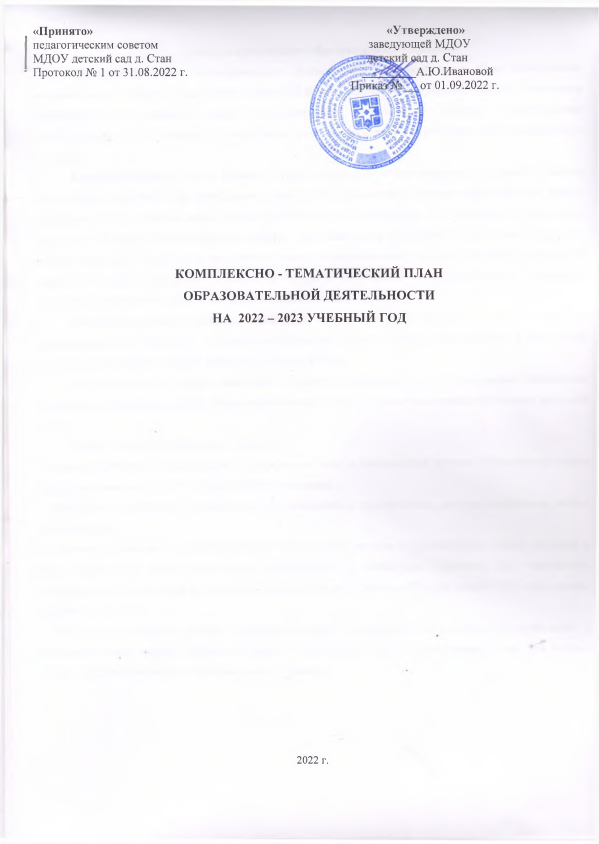 